美育广场计分与学习流程说明一、积分规则说明1. 至少需要获得800积分才可达到课程认定要求，达标后认定艺术类课程2学分（且最多可认定2学分）。2. 只有在美育广场课程中产生的学习数据才计算积分，其他形式课程产生的学习数据暂不纳入美育积分。二、积分项目说明三、学习说明1. 选课方式：学生无需进行自主选课，管理员通过后台导入学生名单。2. 学习方式：学生登录学习空间，点击课程封面进入广场学习即可。3. 开课时间：本批次开课时间为2024年1月15日至6月13日。四、操作说明平台地址：zjtie.zhiye.chaoxing.com（同网络选修课地址），手机移动端可通过“超星学习通”APP进行学习。登录方式：提供3种登录方式，学号密码登录、手机验证码登录、学习通扫码登录均可。学习方式：进入个人空间后，在“我学的课”里选择“美育广场”课程。进入广场后，学生可根据个人喜好选择感兴趣的内容进行观看，并选择性完成相关考核任务。所获积分可进行累计，累计积分达到800积分后可认定艺术类课程学分。附：网页端与移动端学习流程截图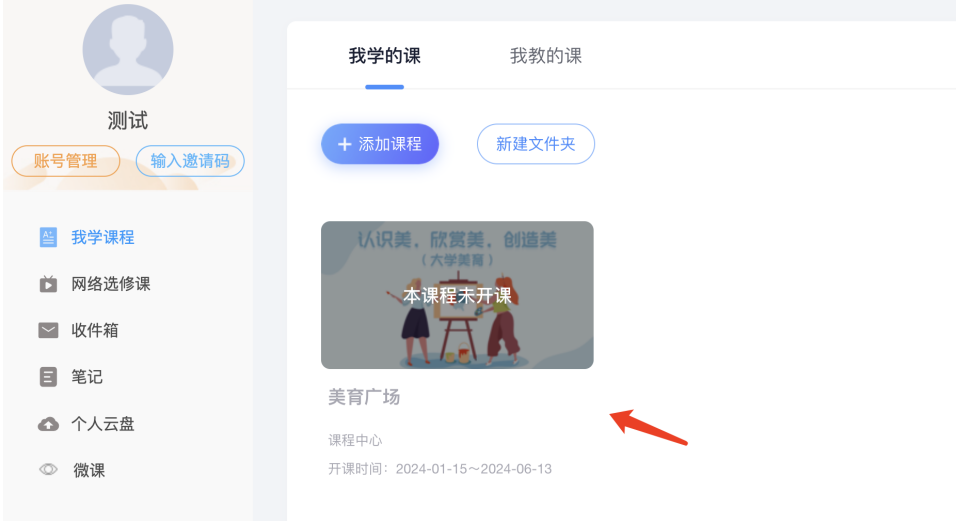 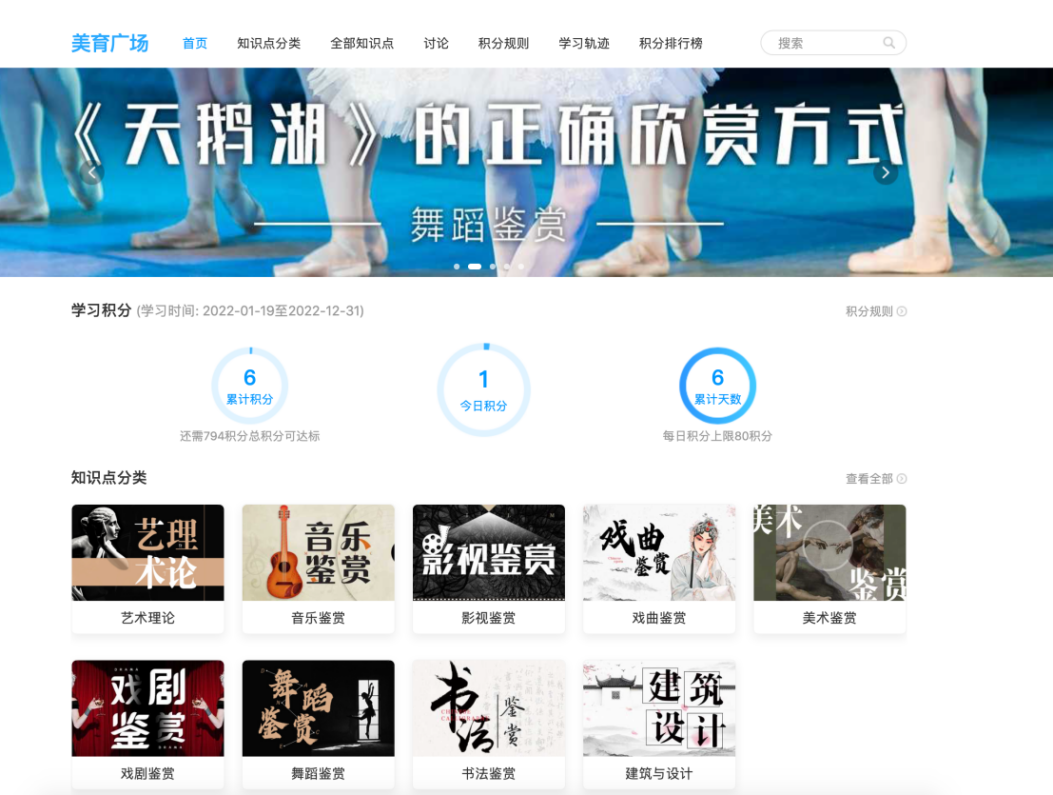 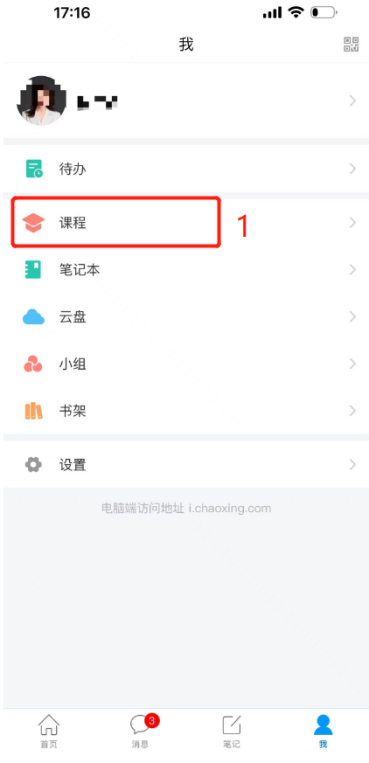 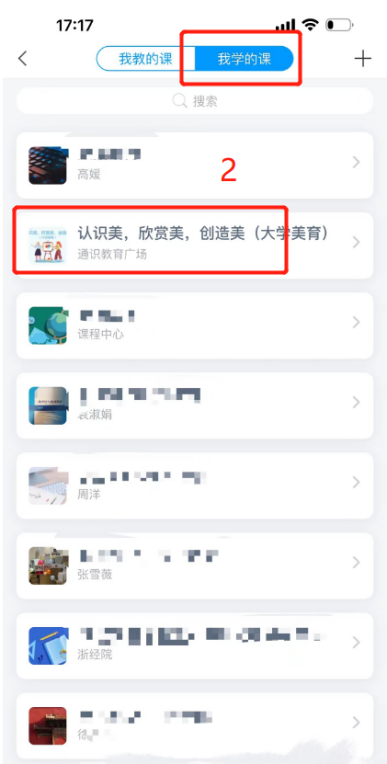 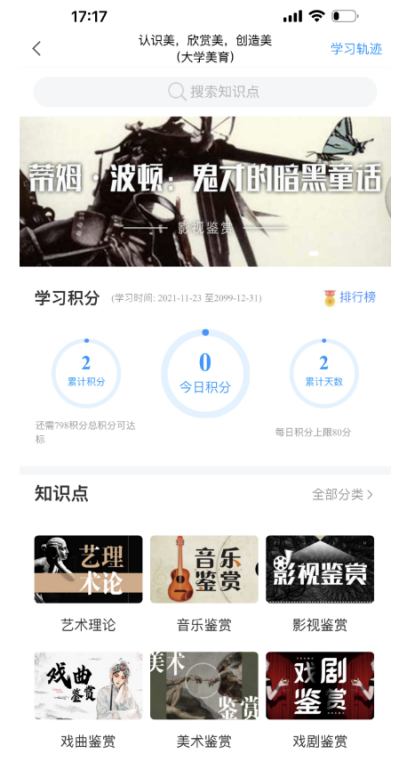 积分项说明登录1积分/每日首次登录视频观看时长1积分/有效观看视频1分钟，该项累计积分不低于400积分，即视频总观看时常不少于400分钟。阅读时长1积分/有效阅读1分钟答题2积分/答对1道测评讨论1积分/在知识点讨论区发表、回复1条有效讨论，每日上限5积分。